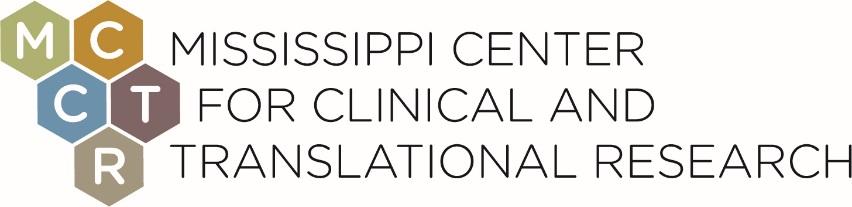 NAME OF APPLICANT:		_______________________  	Last                                           First	              MiddleDEGREE(S):ACADEMIC RANK/TITLE: UNIVERSITY:DEPARTMENT:	POSITION:TELEPHONE:EMAIL:ACADEMIC DISCIPLINE:PLEASE ATTACH THE FOLLOWING DOCUMENTS AS PART OF YOUR APPLICATION:Your curriculum vitaeA 1-2 page application letter of interest.  Describe your research interests, and include a description of any research activity that is not reflected in your CV.  Please name your file “YourLastName, YourFirstName.ApplicationLetterA letter of recommendation from your department chair or a senior faculty member who is familiar with your professional capabilities, experience, and research potential.SUBMISSION:Submit your application and applicable attachments via email to MCCTR@UMC.EDU 